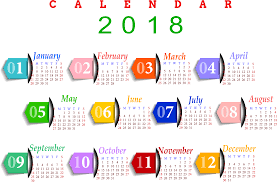 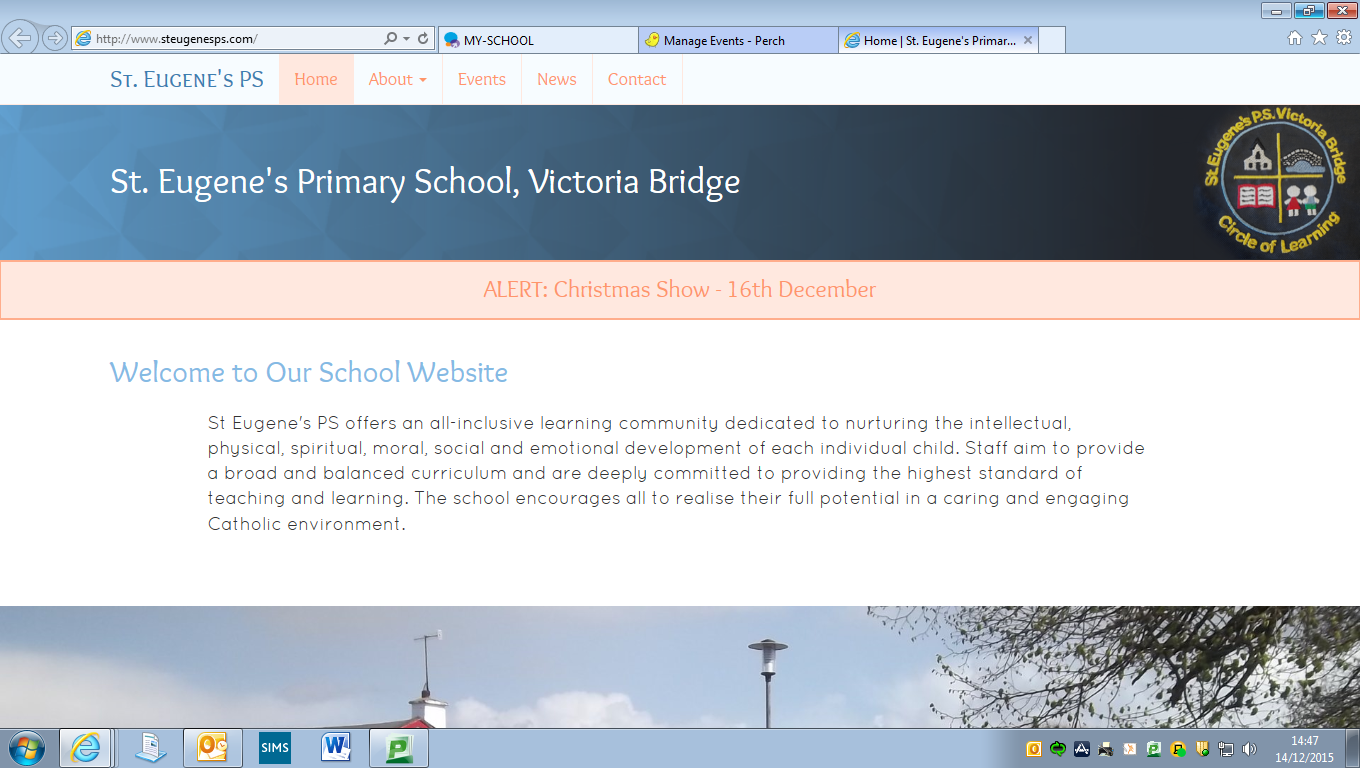 Summer breakPlease note that school holidays for the Summer will begin on Friday 29th June from 12.30pm.All pupils should be collected at this time – there will not be lunch or dinner on this day.Goodbye and Best Wishes!!!!This month is of course the last month at St Eugene’s for our P7 pupils. We thank our P7 pupils for being such great children during their time here in St Eugene’s. We can see now that they are ready to move on to pastures new and can do so with confidence and pride. We wish every single one of them the best of luck! P7 parents and family members are invited to join us for a special Leavers’ Assembly on Wednesday 28th June at 10am.P7 pupils can then go home with their parents to begin their Summer Holidays once the ‘Leavers’ Presentation’ is over!!Summer Fun DayA huge thank you to everyone who came along on Sunday 3rd June to support our pupils at their Sports Day. Thankfully the weather was kind and I am sure that all of you who attended will agree, it was a very enjoyable event. This day in the school calendar is one that the pupils look forward to so much – but it is not manageable without the hard work and dedication of so many. To our staff, parents and wider school community – we are grateful for your help in making the day such a success. All monies raised on the day go directly back to our pupils in various ways, so every penny spent on the day by families and friends, benefits our pupils.School Uniform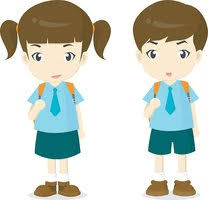 The recent fine weather has allowed so many of our pupils to come to school in their Summer Uniform. Please remember that for girls this constitutes a summer dress or shorts and for boys, a polo shirt and navy shorts. Shorts should be NAVY, not black and should be plain…. shorts with badges or stripes etc are not acceptable as part of our uniform.Tin Whistle£2 payable immediately. Tuesday 19th June will be our final session of the year. Thank you to Mr Noel Devine who is here without fail every Tuesday to provide expert tuition to our pupils.Value of the MonthEach month we will be concentrating with the children upon a value that we hope the children will show at school and at home. Values will be discussed in class and at Assembly. Staff will identify a pupil from each class who has been particularly good at living out that value. This month’s focus: CourageChild Protection & Safeguarding InspectionOur school was visited recently by our District Inspector, who reviewed our arrangements for Child Protection and Safeguarding. We are delighted that this visit was a very successful one and that our arrangements for caring for and protecting our pupils meet all of the necessary requirements. A report in relation to our Inspection should be published in a few weeks.Prayer of the MonthIn school each month we will be focusing upon a different prayer. The children will discuss the prayer in class and at Assembly. Please keep note of the prayer for each month and say this at home with your child.Prayer to the Sacred Heart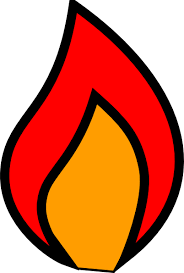 O Sacred Heart of Jesus,I place all my trust in you.O Sacred heart of Jesus,I place all my trust in you.O Sacred Heart of Jesus,I place all my trust in you.Amen ‘Fan The Flame’ MassOur P7 pupils attended the ‘Fan The Flame’ Mass in Celtic Park, Derry last week. The P7 pupils joined with other pupils of their age from Derry, Donegal and Tyrone who have all received the Sacrament of Confirmation this year. AttendanceWe have noticed a drop in attendance throughout the last month. Remember that every missed day at school has an impact on your child’s education. We urge you to ensure that your child attends school every day.If your child is absent, it is absolutely vital that we are made aware of the reason for their absence. This information can be communicated to the school by telephone or by a note to your child’s teacher. Unexplained absences must be recorded as such and thus will come to the attention of the EWO (Education Welfare Officer).Remember also that arriving late counts as a missed session of attendance.Holidays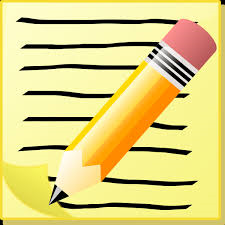 Should you wish for your child to miss school in order to go on a holiday during term time, we respectfully ask that this request be made in writing to Mr Gallagher.Remember that if children miss school for holidays then this is treated as an absence (that is not agreed by the school) and we record it as such.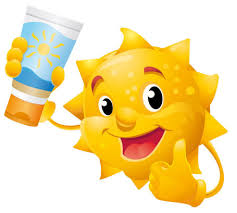 Warm Weather and Sun ProtectionPlease remember that school staff are not permitted to apply sun-cream for your child and that a good application of sun-cream before coming to school will be sufficient for the amount of the school day that children spend outdoors. We also encourage the wearing of hats for outdoors. Whole School TripOur entire school community will embark on our annual whole school trip to Redcastle on Monday 25th June. The trip costs £10 per pupil and this includes lunch in the café. Transport will be paid for by the school.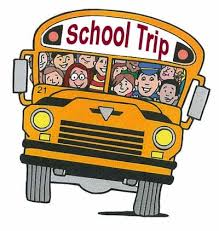 Our Pupil Council consulted with all pupils about the destination of our school trip this year. A number of options were available but the overwhelming majority of pupils voted to return to Redcastle. Pupils have also agreed that starting from next year, the trip location will alternate between 2 or 3 options.Roots of EmpathyRoots of Empathy for P3/4/5 has now reached its conclusion. Mrs Connolly’s class have very much enjoyed the experience of this initiative throughout the year. Of course, the learning that they have enjoyed would not have happened without the participation of Mum Donna Marie and of course baby Kyla and we are so grateful to both for engaging with us in this lovely programme. Mrs O’Kane led our Roots of Empathy programme with great dedication and enthusiasm throughout and has done a marvellous job for all. Well done Mrs O’Kane!Thank YouAs we reach the end of another academic year in St Eugene’s we would like to wish all of our pupils and parents a lovely summer break. We are grateful to you our parents for your support throughout the year and we look forward to welcoming all of our pupils (and parents!) back in September, along with the new pupils who will be joining our school.Academic Year 2018/19Our school closures and holidays for next year are listed on the next page….